   المملكة العربية السعودية                                                                                اليوم : ............................             وزارة التعليم                                                                                    التاريخ :    /    / 1445 هـ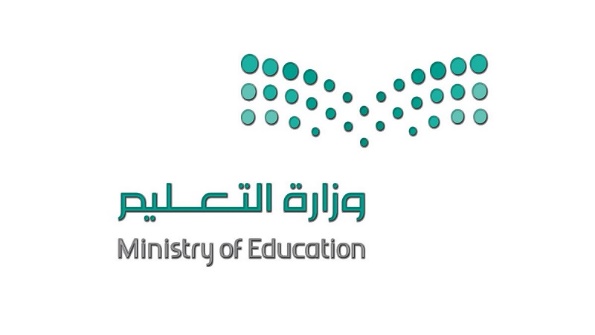  إدارة تعليم محافظة                                                                                        الزمن :  ساعتان       ثانوية                                                                                                   الصف :  الثاني ثانوي               اختبار مادة  اللغة العربية 2ــــــــــ1 (انتساب )الفصل الدراسي الثاني ( الدور الأول ) لعام  1445 هـــــــــــــــــــــــــــــــــــــــــــــــــــــــــــــــــــــــــــــــــــــــــــــــــــــــــــــــــــــــــــــــــــــــــــــــــــــــــــــــــــــــــــــــــــــــ    ملاحظة: 1-  تأكدي من كتابة الاسم الرباعي ورقم الجلوس. 	       2- تأكدي من حل جميع  صفحات الاختبار.       معلمة المادة :                                         الختم :                                              مديرة المدرسة :السؤال الأول : اختاري الإجابة الصحيحة فيما يأتي:                                                                                                                        تابعي باقي الأسئلة                                                                                                         تابعي باقي الأسئلة السؤال الثاني : اختاري  كلمة (صواب) أمام العبارة الصحيحة وكلمة (خطأ) أمام العبارة الخاطئة فيما يأتي :السؤال الثالث : صوبي الأخطاء النحوية والإملائية فيما بين القوسين  في الأمثلة الآتية  :اكتبي أرقامًا توضح  الترتيب المناسب لوصف  مجال ( علم الكيمياء ) :  اسم الطالبة ......................................................................................................................  رقم الجلوس......................................................................................................................النظام الدراسي            انتساب رقم السؤالالدرجةالدرجةالمصححة التوقيع رقم السؤالرقماًكتابةالأولالثانيالثالثالمجموعرقمًافقط لا غيرفقط لا غيرفقط لا غيرالمجموعرقمًا40فقط لا غيرفقط لا غيرفقط لا غير(‏أكلتُ الرغيفَ نصفَه) مثال على :(‏أكلتُ الرغيفَ نصفَه) مثال على :(‏أكلتُ الرغيفَ نصفَه) مثال على :(‏أكلتُ الرغيفَ نصفَه) مثال على :(أ)  بدل كل من كل(ب) بدل بعض من كل(ج) بدل اشتمال (د ) بدل مطابق (قرأت الكتاب النافع )، يعرب التابع " النافع " في هذه الجملة كما يلي: (قرأت الكتاب النافع )، يعرب التابع " النافع " في هذه الجملة كما يلي: (قرأت الكتاب النافع )، يعرب التابع " النافع " في هذه الجملة كما يلي: (قرأت الكتاب النافع )، يعرب التابع " النافع " في هذه الجملة كما يلي:(أ) نعت منصوب  وعلامة نصبه الفتحة الظاهرة على آخره(ب) توكيد معنوي منصوب وعلامة نصبه الفتحة الظاهرة على آخره(ج) معطوف مرفوع وعلامة رفعه الضمة الظاهرة على آخره(د)  بدل مطابق مجرور وعلامة جره الكسرة الظاهرة تحت آخره  نزلنا مكة فالمدينة. المعـطوف عليه في الجملة السابقة :  نزلنا مكة فالمدينة. المعـطوف عليه في الجملة السابقة :  نزلنا مكة فالمدينة. المعـطوف عليه في الجملة السابقة :  نزلنا مكة فالمدينة. المعـطوف عليه في الجملة السابقة :(أ) مكة(ب) ف(ج) نزلنا(د) المدينة   يا مهملًا اجتهد . نوع أسلوب النداء " مهملًا " في الجملة السابقة :  يا مهملًا اجتهد . نوع أسلوب النداء " مهملًا " في الجملة السابقة :  يا مهملًا اجتهد . نوع أسلوب النداء " مهملًا " في الجملة السابقة :  يا مهملًا اجتهد . نوع أسلوب النداء " مهملًا " في الجملة السابقة :(أ)  نكرة غير مقصودة(ب) علم مفرد(ج) مضاف(د) شبيه بالمضاف  حفظت القصيدة إلا بيتين . المستثنى منه في الجملة السابقة هو:  حفظت القصيدة إلا بيتين . المستثنى منه في الجملة السابقة هو:  حفظت القصيدة إلا بيتين . المستثنى منه في الجملة السابقة هو:  حفظت القصيدة إلا بيتين . المستثنى منه في الجملة السابقة هو:(أ) القصيدة(ب) حفظت(ج) بيتين(د) إلا عند تحويل الرقم التالي إلى لفظ عددي ، اشترى أحمد ( 7 قلم ) نقول : عند تحويل الرقم التالي إلى لفظ عددي ، اشترى أحمد ( 7 قلم ) نقول : عند تحويل الرقم التالي إلى لفظ عددي ، اشترى أحمد ( 7 قلم ) نقول : عند تحويل الرقم التالي إلى لفظ عددي ، اشترى أحمد ( 7 قلم ) نقول :(أ) سبعة أقلامٍ(ب)  سبعة أقلامًا(ج) سبع أقلامًا(د) سبع أقلامٍفهمت الدروس إلا درسًا . نوع الاستثناء في الجملة السابقة :فهمت الدروس إلا درسًا . نوع الاستثناء في الجملة السابقة :فهمت الدروس إلا درسًا . نوع الاستثناء في الجملة السابقة :فهمت الدروس إلا درسًا . نوع الاستثناء في الجملة السابقة :(أ) تام  مثبت(ب)  تام منفي(ج) ناقص منفي (د) مفرغ من أمثلة أسلوب التعجب:من أمثلة أسلوب التعجب:من أمثلة أسلوب التعجب:من أمثلة أسلوب التعجب:(أ)  الكذب قبيح(ب)  الكذب مكروه(ج) ما أقبح الكذب !(د) الكذب بوابة الشرور!من حروف العطف :من حروف العطف :من حروف العطف :من حروف العطف :(أ)   في ، من ، عن(ب ) كان ، صار، أمسى(ج)  الواو ، الفاء ، ثم(د) ليت ، لعل ، إنيا مسلمون اتحدوا . الحالة الإعرابية للمنادى " مسلمون " :  يا مسلمون اتحدوا . الحالة الإعرابية للمنادى " مسلمون " :  يا مسلمون اتحدوا . الحالة الإعرابية للمنادى " مسلمون " :  يا مسلمون اتحدوا . الحالة الإعرابية للمنادى " مسلمون " :  (أ مبني على الضم(ب) مبني على الفتح (ج) ) مبني على الواو(د) منصوب بالفتحة  كُتِبت الألف بهذه الصورة (ى ) في كلمة ( كسرى)  لأنها : كُتِبت الألف بهذه الصورة (ى ) في كلمة ( كسرى)  لأنها : كُتِبت الألف بهذه الصورة (ى ) في كلمة ( كسرى)  لأنها : كُتِبت الألف بهذه الصورة (ى ) في كلمة ( كسرى)  لأنها :(أ)  أصل ألفها واو(ب) أصل ألفها ياء(ج)  اسم أعجمي(د) اسم مبني عند دخول حرف الجر (اللام) على الكلمة ( السماء) تكتب : عند دخول حرف الجر (اللام) على الكلمة ( السماء) تكتب : عند دخول حرف الجر (اللام) على الكلمة ( السماء) تكتب : عند دخول حرف الجر (اللام) على الكلمة ( السماء) تكتب :(أ) لأسماء(ب) لسماء(ج) للأسماء(د) للسماء أي الكلمات الآتية ثالثها ألف متطرفة أصلها واو؟ أي الكلمات الآتية ثالثها ألف متطرفة أصلها واو؟ أي الكلمات الآتية ثالثها ألف متطرفة أصلها واو؟ أي الكلمات الآتية ثالثها ألف متطرفة أصلها واو؟(أ) قضى(ب) بنى(ج) استدعى(د) سما من أمثلة وصل ( مَن ) الاستفهامية بحرف الجر ( من ) : من أمثلة وصل ( مَن ) الاستفهامية بحرف الجر ( من ) : من أمثلة وصل ( مَن ) الاستفهامية بحرف الجر ( من ) : من أمثلة وصل ( مَن ) الاستفهامية بحرف الجر ( من ) :(أ)  مم يصنع الزجاج ؟(ب)  فيم تفكر ؟  (ج)  عمّن تتحدث؟  (د) ممَّن دنوت ؟     .................... الفريق ؟    أكملي الجملة بالكلمة الصحيحة إملائيًا :     .................... الفريق ؟    أكملي الجملة بالكلمة الصحيحة إملائيًا :     .................... الفريق ؟    أكملي الجملة بالكلمة الصحيحة إملائيًا :     .................... الفريق ؟    أكملي الجملة بالكلمة الصحيحة إملائيًا :(أ) انتصر (ب)  اأنتصر(ج) اانتصر (د) أنتصر   	عند تناول قضية (وجوب بر الوالدين ) فإن الأدلة والبراهين المناسبة لإثباتها: 	عند تناول قضية (وجوب بر الوالدين ) فإن الأدلة والبراهين المناسبة لإثباتها: 	عند تناول قضية (وجوب بر الوالدين ) فإن الأدلة والبراهين المناسبة لإثباتها: 	عند تناول قضية (وجوب بر الوالدين ) فإن الأدلة والبراهين المناسبة لإثباتها:(أ)  الإحصاءات (ب) التعريف (ج) الملاحظة(د)  الدليل الشرعي الحديد والرصاص والفضة جميعها تتمدد بالحرارة، وهكذا فكل المعادن تتمدد بالحرارة. مثال على منهج  الحديد والرصاص والفضة جميعها تتمدد بالحرارة، وهكذا فكل المعادن تتمدد بالحرارة. مثال على منهج  الحديد والرصاص والفضة جميعها تتمدد بالحرارة، وهكذا فكل المعادن تتمدد بالحرارة. مثال على منهج  الحديد والرصاص والفضة جميعها تتمدد بالحرارة، وهكذا فكل المعادن تتمدد بالحرارة. مثال على منهج (أ)  الاستقراء (ب) الاستدلال (ج) الاستنتاج (د) القياس من الخطوات التي نتبعها عند كتابة وصف ظاهرة  التصحر: من الخطوات التي نتبعها عند كتابة وصف ظاهرة  التصحر: من الخطوات التي نتبعها عند كتابة وصف ظاهرة  التصحر: من الخطوات التي نتبعها عند كتابة وصف ظاهرة  التصحر:(أ)  الاستخدامات  (ب)    الأسباب والعوامل(ج) أبرز المشاهير (د) العمليات نوع الدليل في إيجاد مساحة الدائرة  : نوع الدليل في إيجاد مساحة الدائرة  : نوع الدليل في إيجاد مساحة الدائرة  : نوع الدليل في إيجاد مساحة الدائرة  :(أ)    التجربة العملية  (ب)   تطبيق قانون(ج) الاستقصاء (د) مستمد من الواقع( التعريف ــ الأدوات ــ العمليات والخطوات ــ النتائج ) من خطوات :( التعريف ــ الأدوات ــ العمليات والخطوات ــ النتائج ) من خطوات :( التعريف ــ الأدوات ــ العمليات والخطوات ــ النتائج ) من خطوات :( التعريف ــ الأدوات ــ العمليات والخطوات ــ النتائج ) من خطوات :(أ)   وصف نظام الأشياء(ب) وصف التجارب(ج) وصف الظواهر(د) التعريف بمجال علميحضر منسوبو المدرسة إلا قائد المدرسة. الأداة " إلا " تكون : فعل وحرف .صوابخطأمن الأمثلة الصحيحة للعدد المركب قولنا: أكرمت المدرسة أحد عشر طالبةً .صوابخطأقرأت ثلاثَ وثلاثين قصةً . تميّز العدد في الجملة السابقة " قصةً" : مفرد منصوب.صوابخطأمحمد محمد مسافر نوع التابع " محمد محمد " في الجملة السابقة هو : توكيد لفظي .  .صوابخطأالبرهان : هو استخدام دليل أو حجة  للإثبات صحة قضية أو فكرة .صوابخطأللكتابة العلمية أسلوب علمي يتحرى المنطقية.صوابخطأالبطالة والتقليد والغش والطلاق من أمثلة الظواهر الطبيعية.صوابخطأتحذف ياء الاسم المنقوص إذا كان مرفوعًا، مثل:  هذا قاضٍ عادل.  صوابخطأتزداد الواو خطًا لا لفظا في كلمة (عمرو )  .صوابخطأمن الأمثلة الصحيحة لكتابة الألف المتطرفة على صورة ( ى) : رمى ، سعا ، انتها.صوابخطأالأخطاء النحويةتصويبهاالأخطاء الإملائيةتصويبهانجح الطلابُ سوى ( طالبًا )  ..............................أقبل (  خمسمئة ) طالب..............................قرأْتُ الكتابَ و( الصحيفةِ )  ...............................(  كل ما ) جاء الضيف أكرمته..............................أعجبت بسيرة الخلفاءِ ( العادلون )  ..............................أصبح ( هاذا ) الحفل جميل............................... يُساعد علم الكيمياء في التقدم الطبي والعلاج ولها دور في الصناعات والمجالات الحربية . من مشاهير علم الكيمياء الرازي ، جابر بن حيان ، رذرفورد. يصنف علم الكيمياء إلى الكيمياء التحليلية ، الكيمياء الحيوية ، الكيمياء الفزيائية . يُعرف علم الكيمياء بالعلم الذي يدرس مكونات المواد وأحوالها والتفاعلات الكيميائية لهذه المواد .